                               COMMENT SOUMETTRE UNE OFFRE DANS ENTEDERING1 METTRE LE LIEN https://etendering.partneragencies.orgCette boite de dialogue apparait 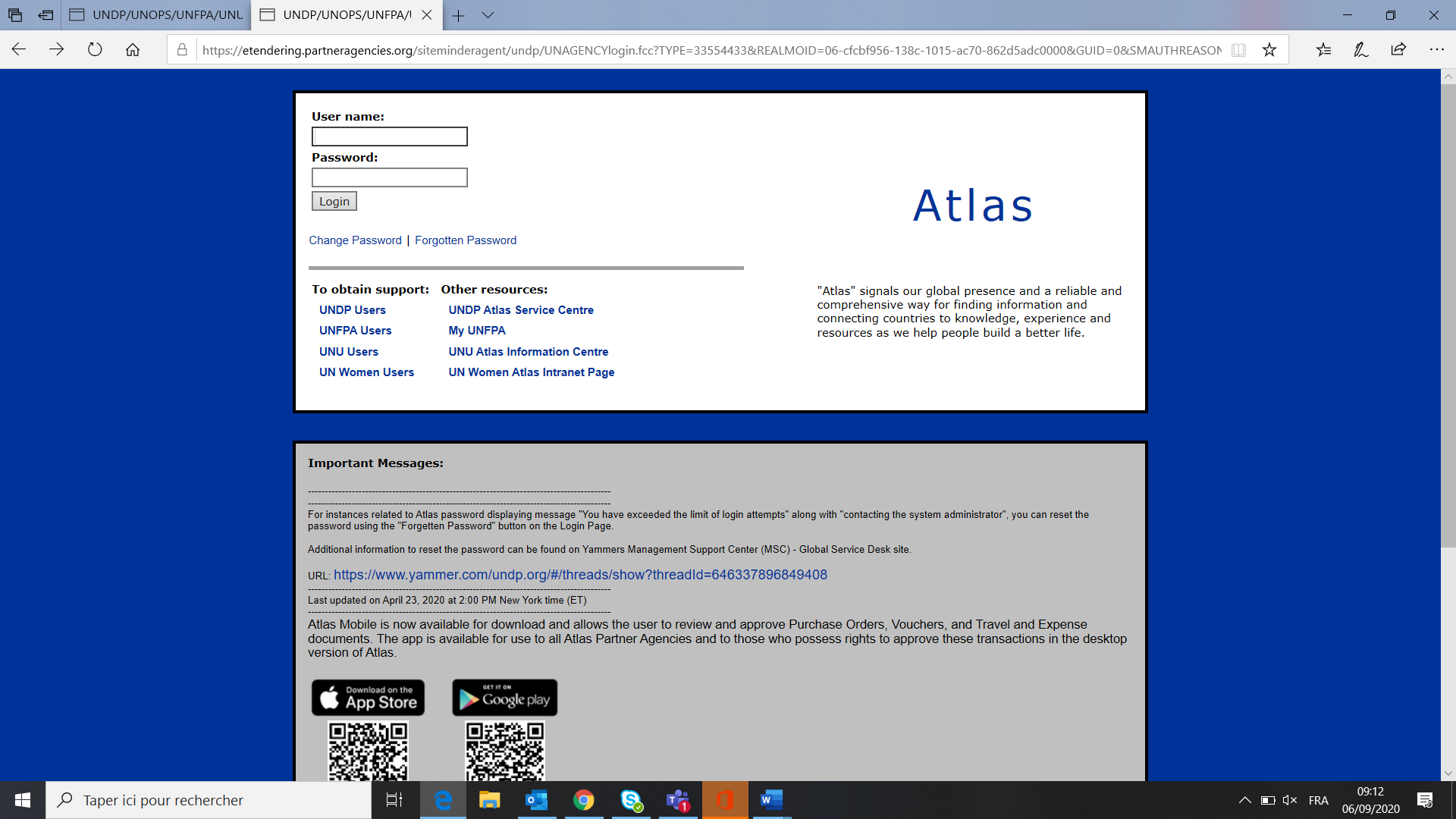 2 USER NAME : Mettre l’user Name 3 PASSWORD : Mettre le mot de pass                                                          4 CLIQUER SUR LOGIN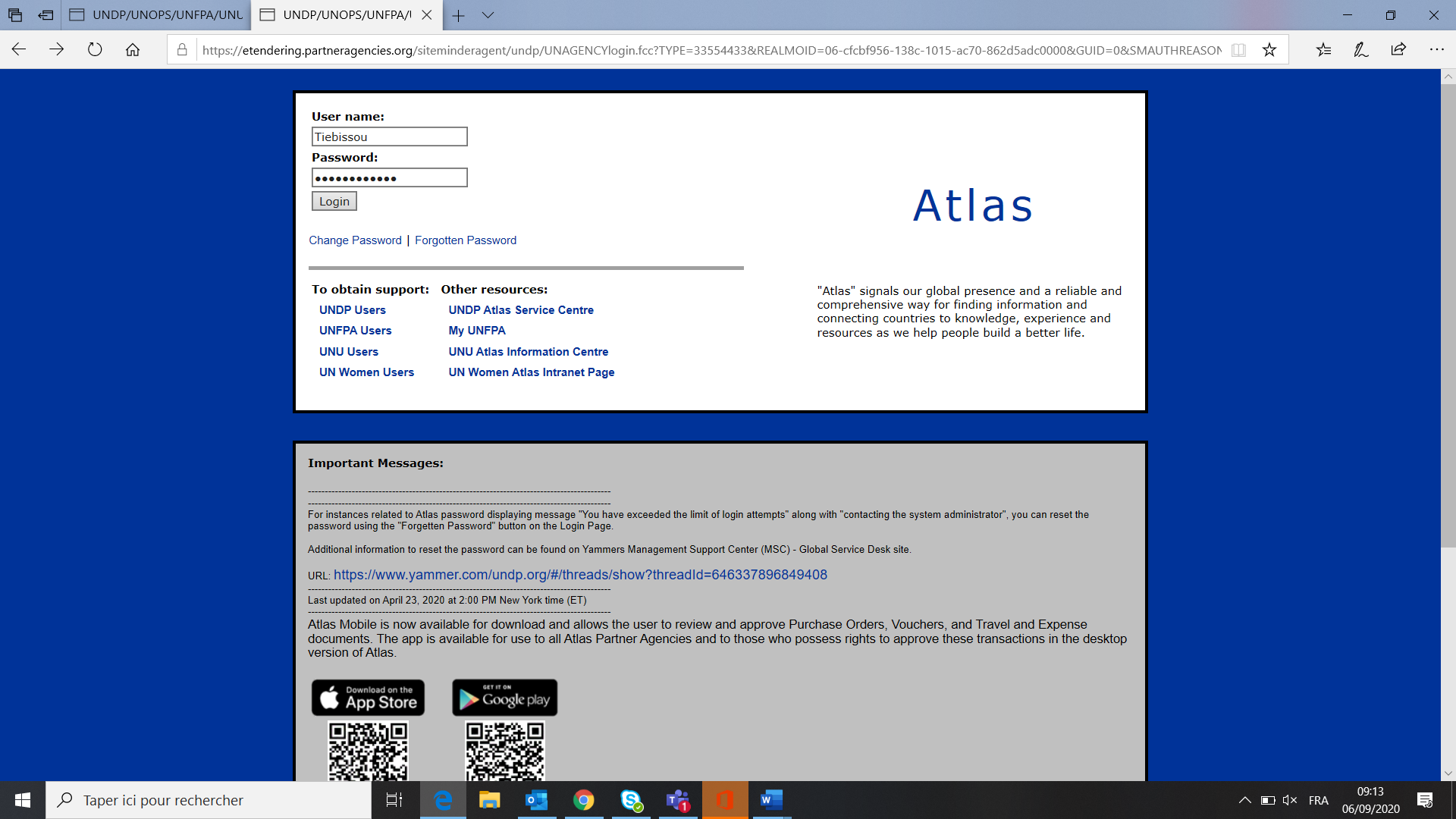 5 CETTE BOITE DE DIALOGUE APPARAIT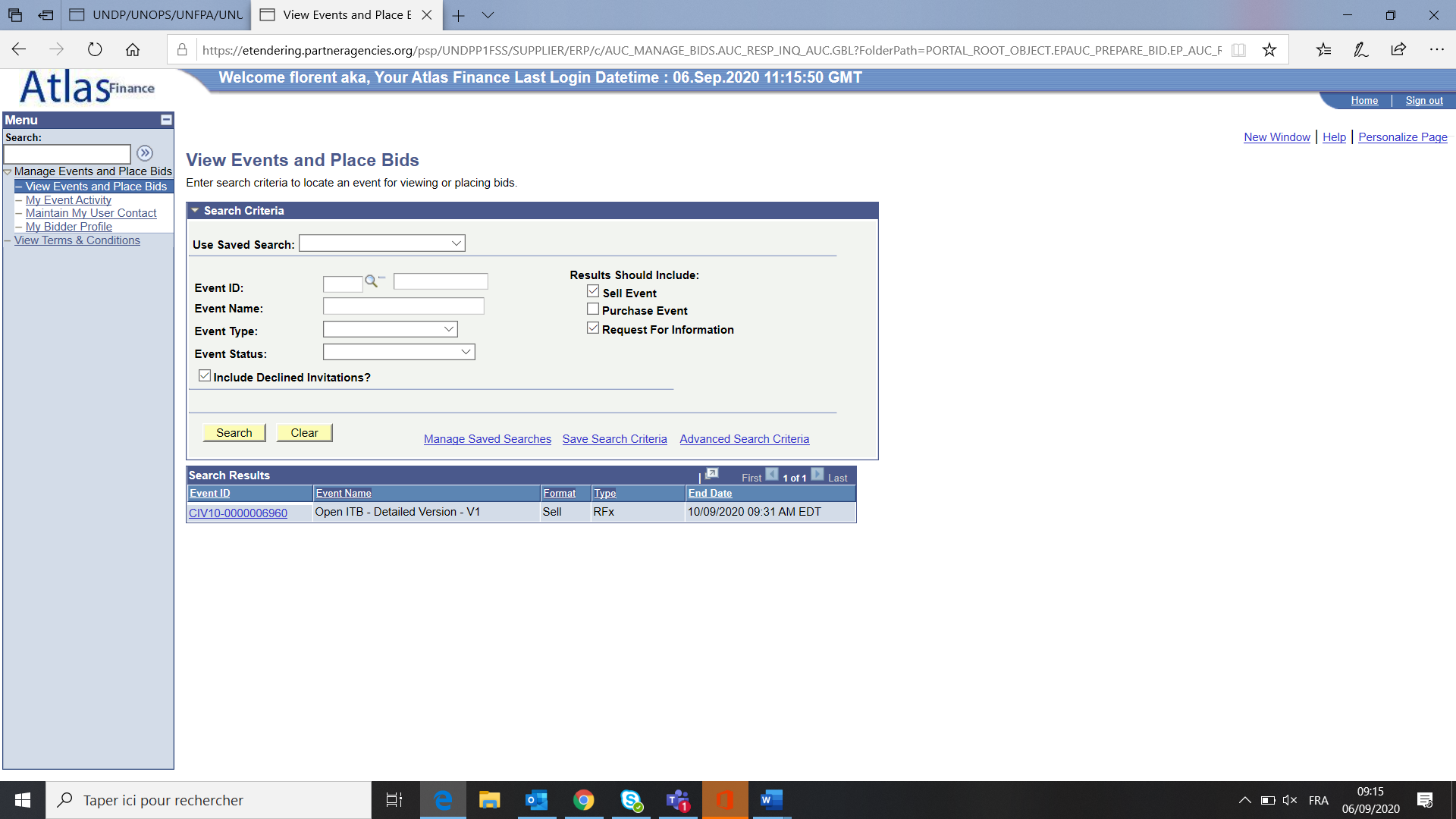 6 DANS LE EVENT ID CLIQUER SUR LA LOUPE ET CHERCHER COTE D’IVOIRE (CIV 10) A TITRE INDICATIF SINON CHERCHER (CAF10)7 METTRE A COTE DE CIV 10 LA REFRENCE (POUR CE CAS : 0000006960 A TITRE INDICATIF) SINON METTRE LE NUMERO DU CAS SOUHAITE8 CLIQUER SUR SEARCHLE LIEN DE L’APPEL D’OFFRES APPARAIT COMME ILLUSTRE CI-DESSOUS9 CLIQUER SUR LE LIEN DE L’APPEL D’OFFRES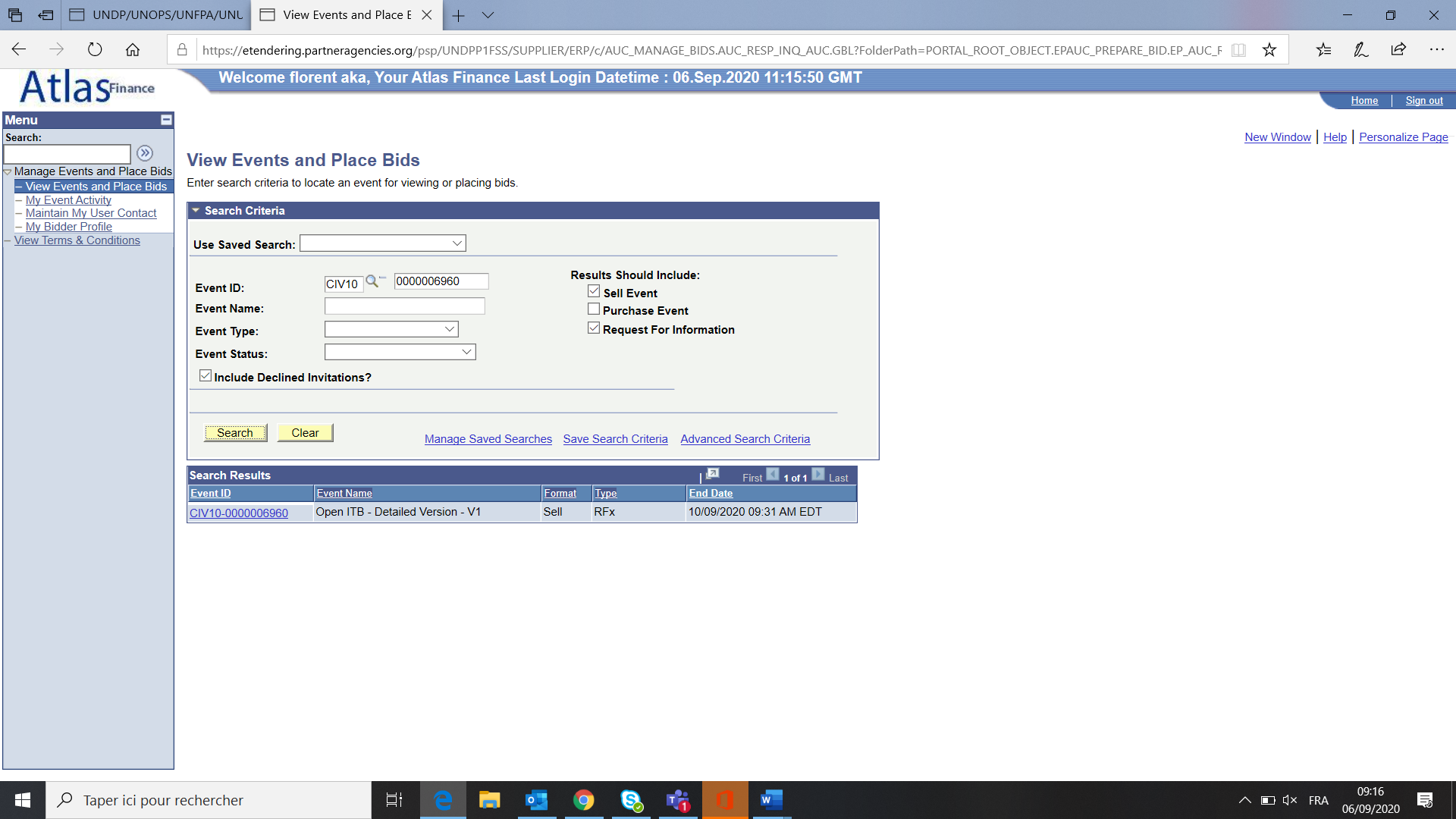 CETTE BOITE DE DIALOGUE APPARAIT10 CLIQUER SUR ACCEPT INVITATION 11 CLIQUER SUR BID EVENT CETTE BOITE DE DIALOGUE APPARAIT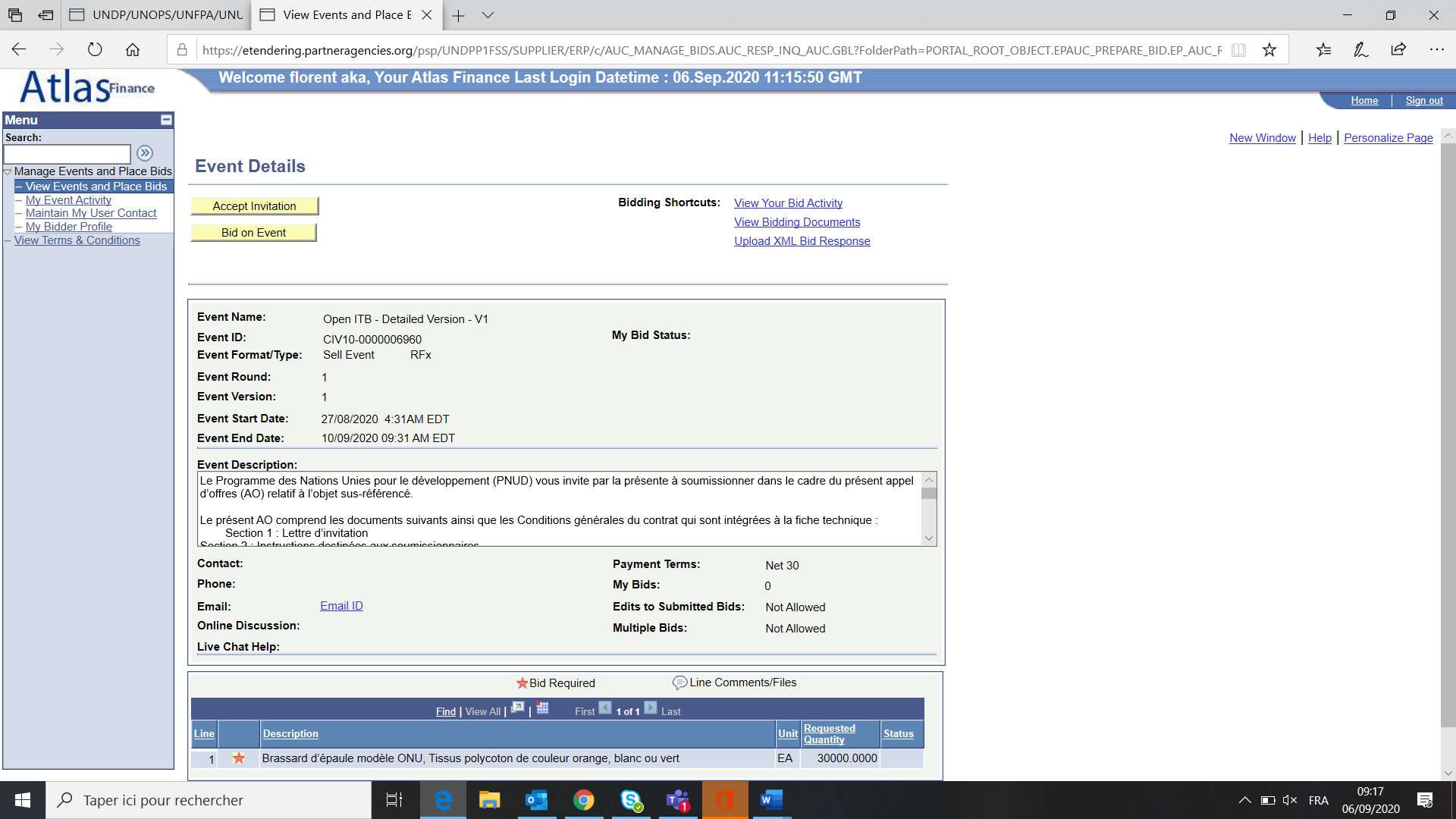 EVENTS DETAILS (STEP 1)11 Dans la partie bidding Currency  CLIQUER SUR LA LOUPE ET CHERCHER XOFVOIR ILLUSTRATION A LA PAGE SUIVANTE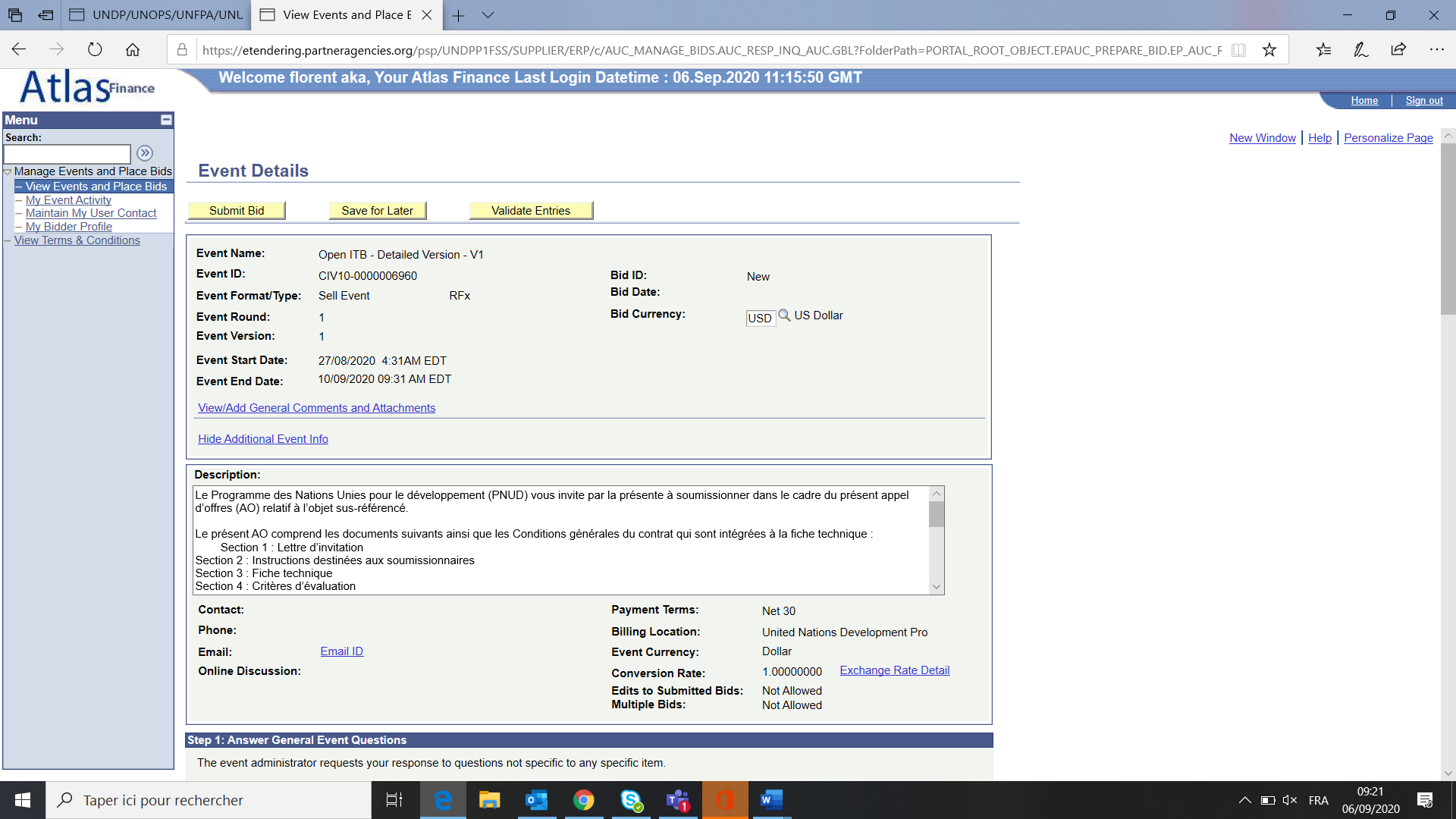 12 CLIQUER SUR XOF A TITRE INDICATIF(SINON CLIQUER SUR XAF)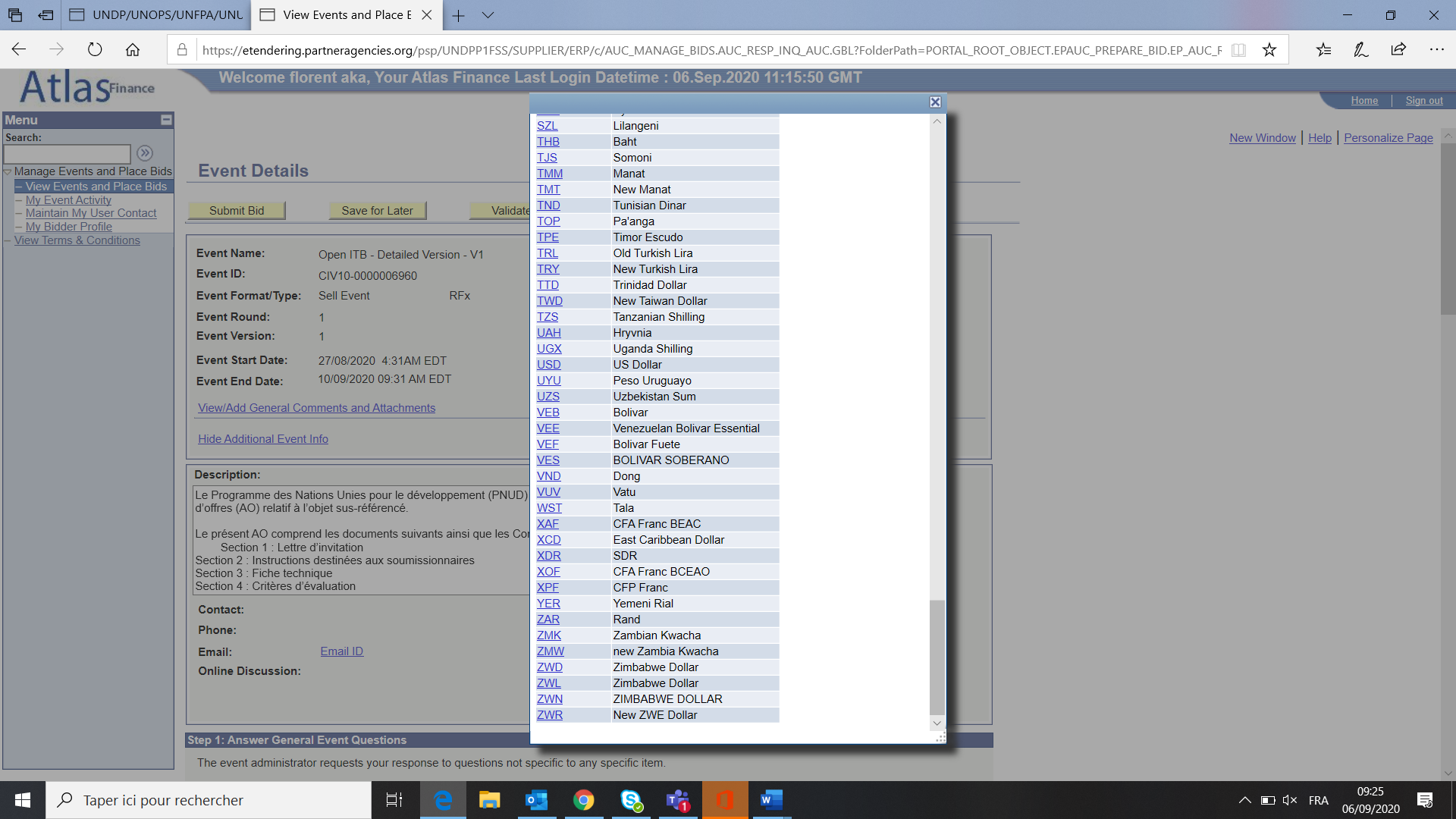 13 CETTE PAGE APPARAIT CE SONT LES CRITERES DE L’APPEL D’OFFRES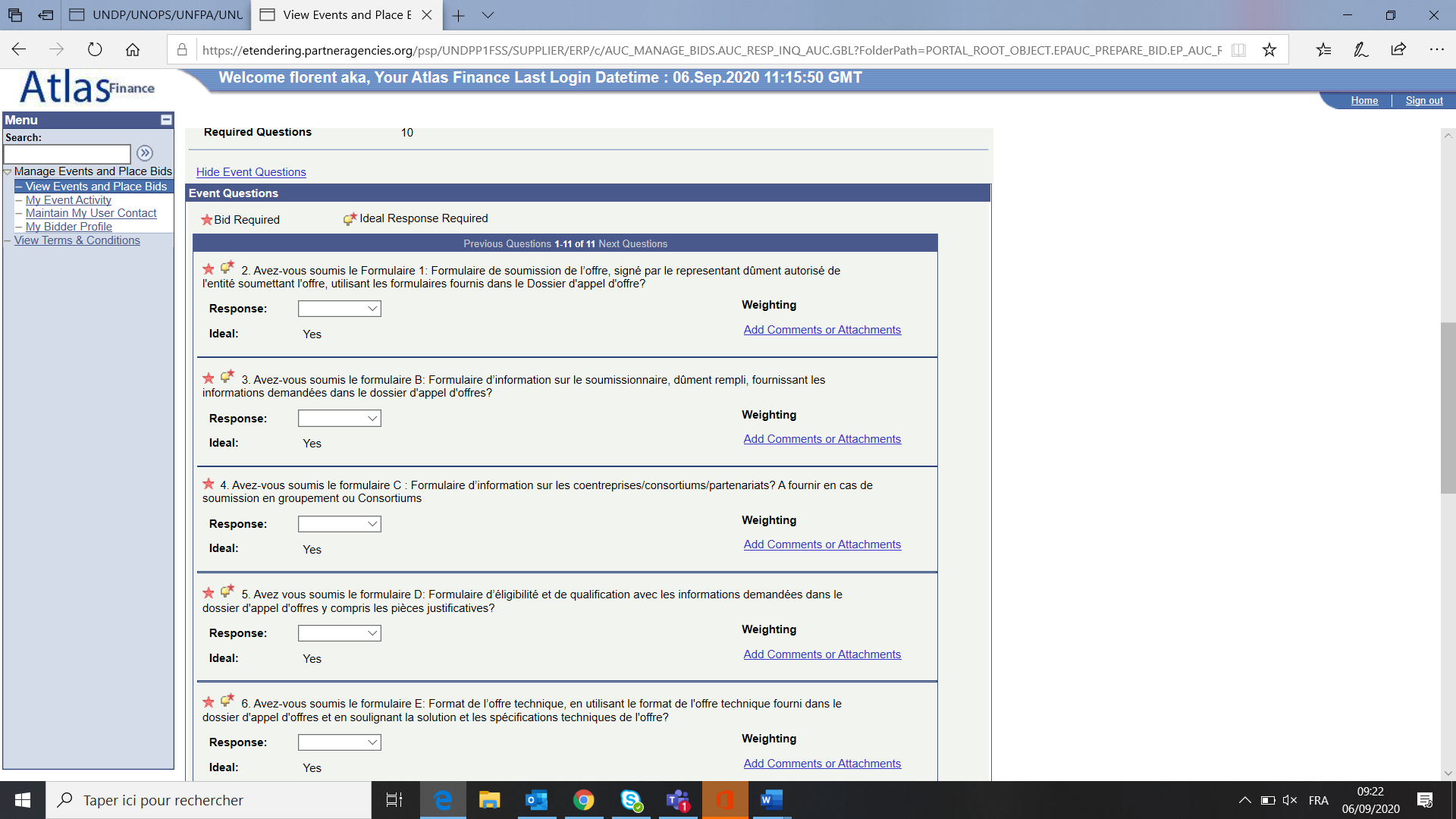 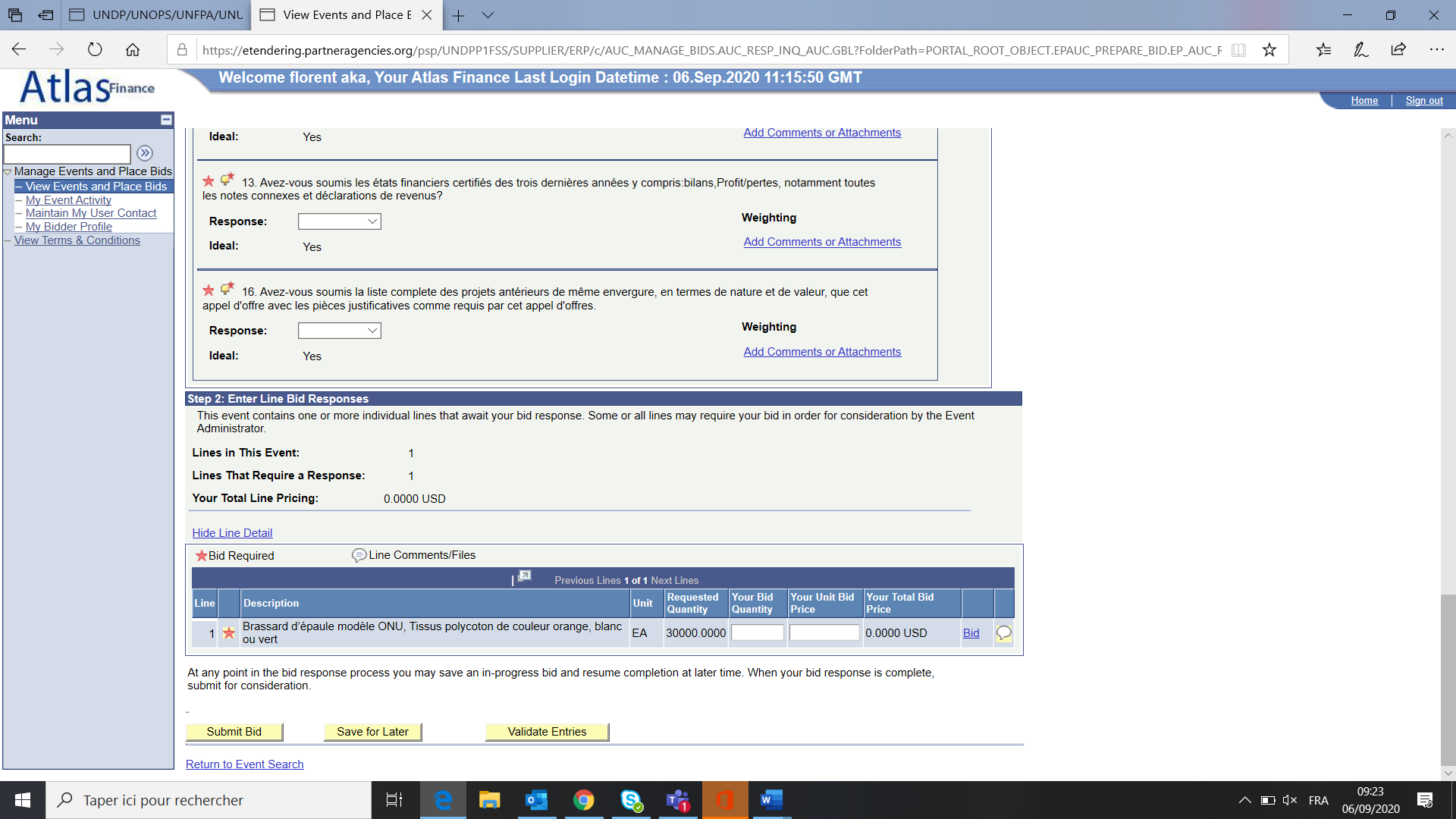 14  Répondre aux questionnairesVous devez répondre au questionnaire afin de satisfaire aux critères de l’appel de ‘offres « dans la case répondre » cliquer sur yes le cas échéant, ces réponses sont prises en compte dans l’évaluation de votre offre il est donc primordial de satisfaire à ces questionnaires ;Veuillez télécharger les documents demandés en cliquant sur « Add comment or attachement »  voir illustration à la page suivante.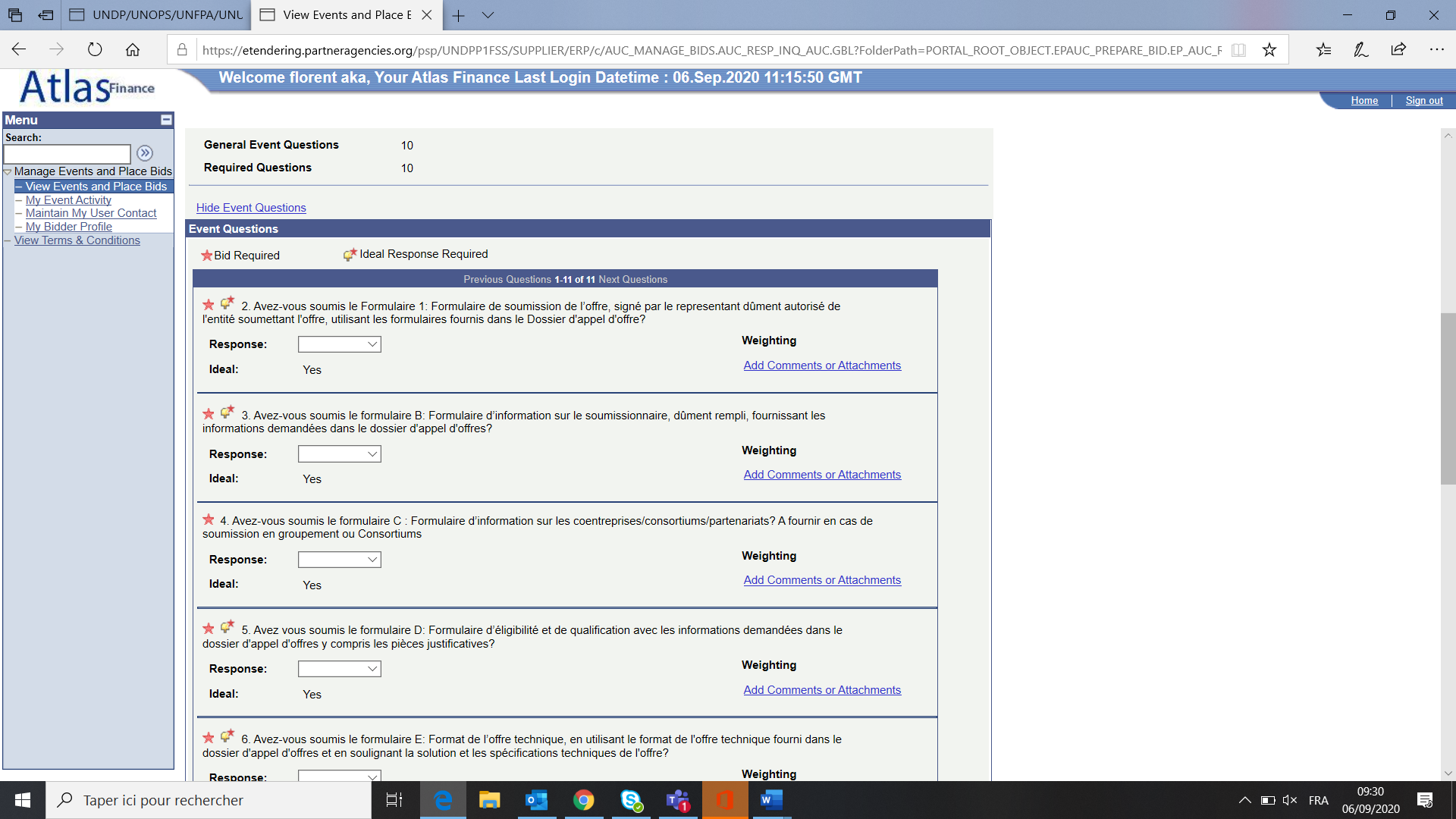 15   Ici c’est l’application du point cité plus haut relatif au  téléchargement de documentCliquer sur « Upload » pour télécharger le document ; Une fois que cela est fait cliquer su Ok et aller à ligne suivante et ainsi de suite.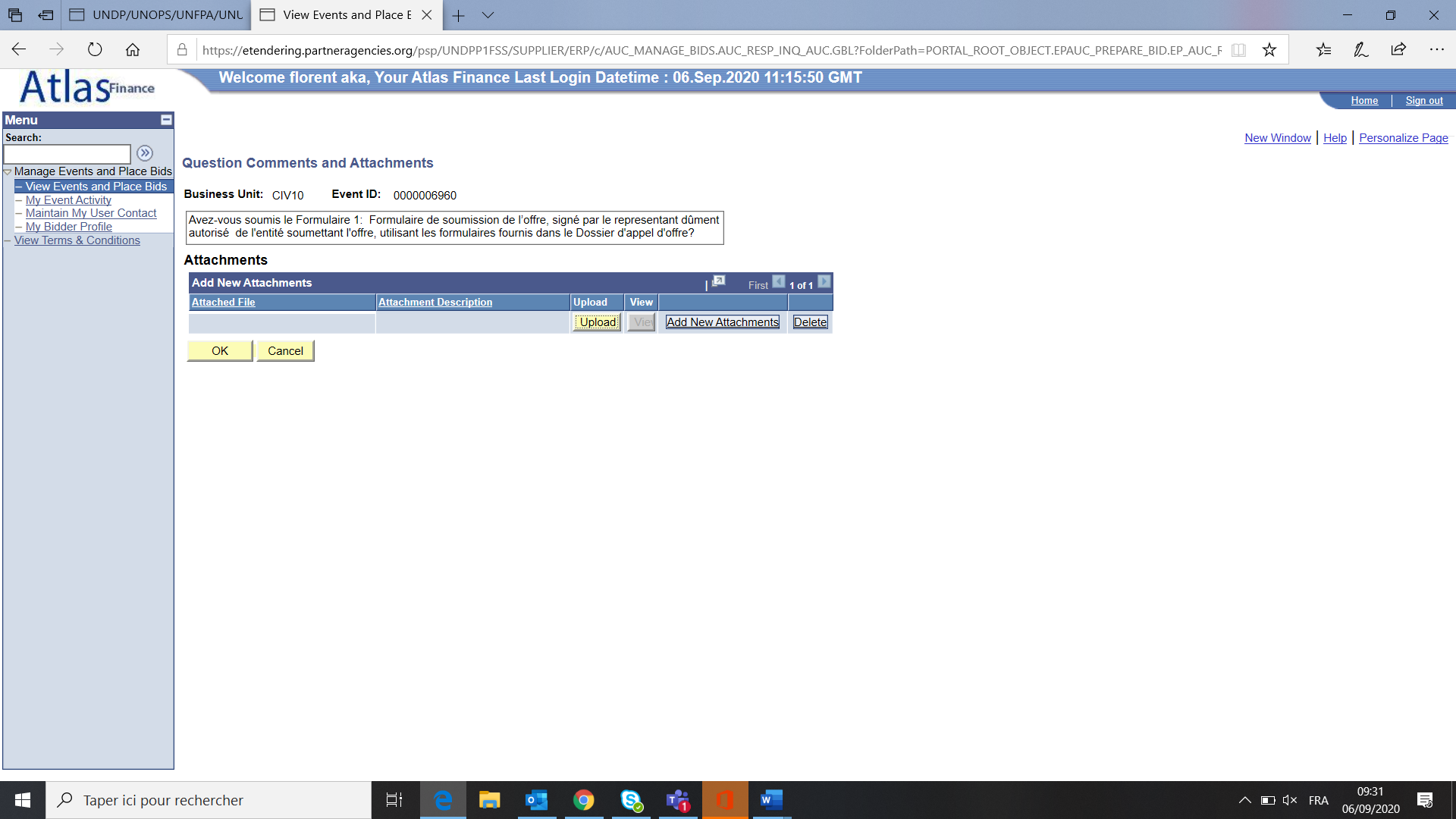 EVENTS DETAILS (STEP 2)16 Soumission de l’offresEntrer les couts unitaires ;Cliquer sur BID en bas à droite.Quand tout est correctement renseigner pour finaliser cliquer sur Submit Bid en bas à gauche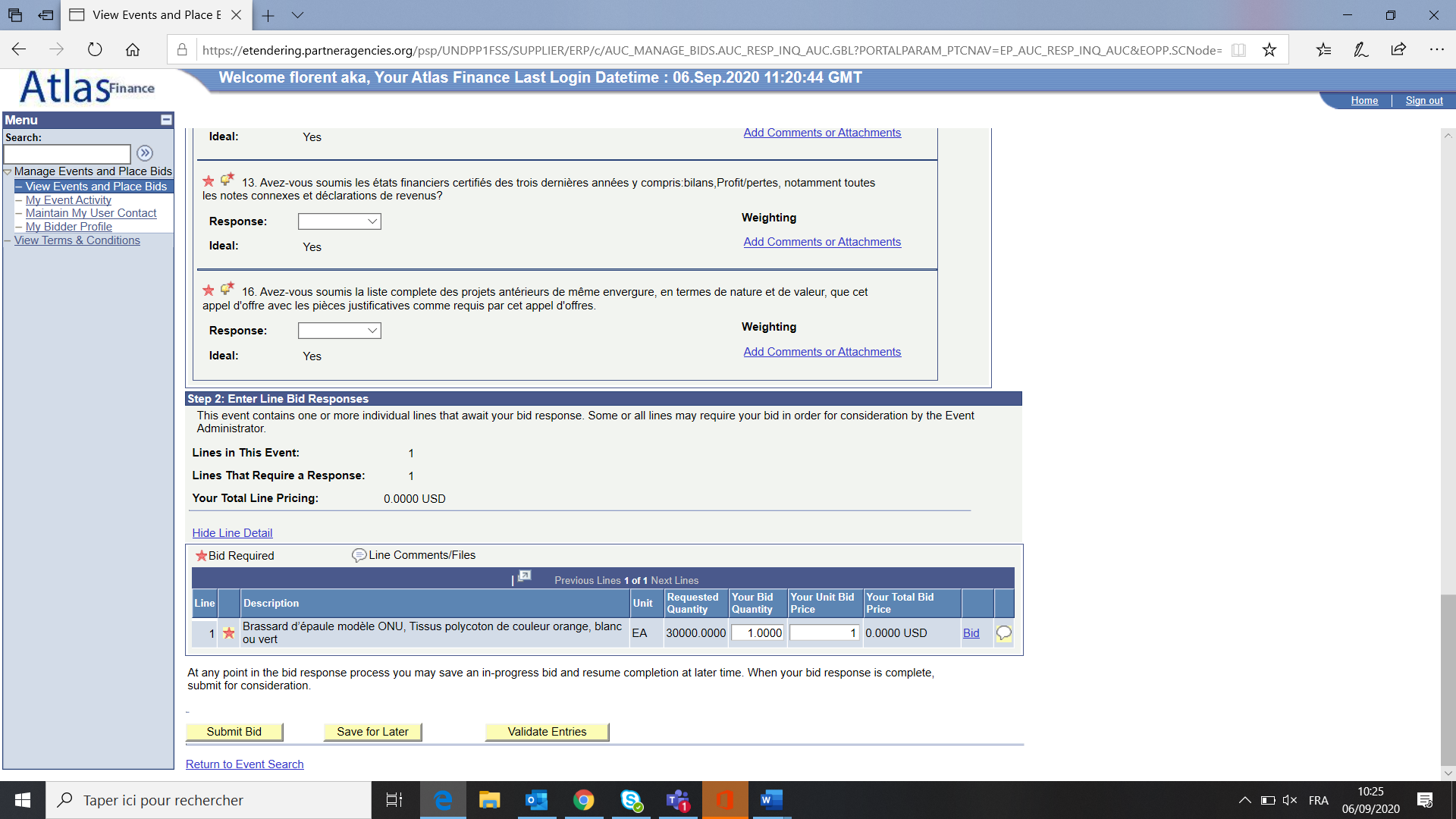 Soumission de l’offres (suite)CLIQUER SUR  VIEW/ADD COMMENT AND ATTACHEMENT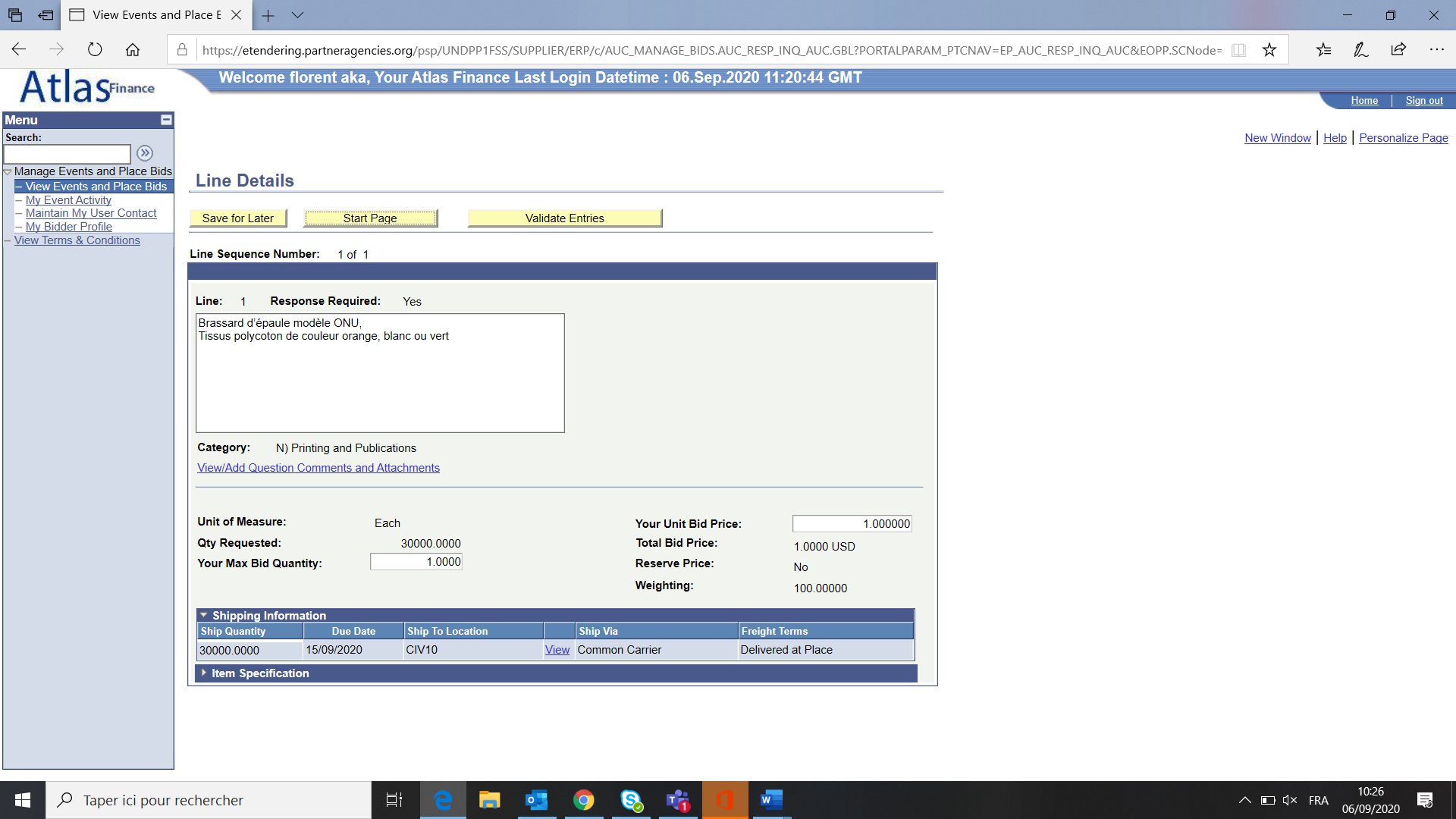 18 Soumission de l’offres(suite)Cliquer sur Upload pour télécharger son offre financière ;Cliquer sur Ok  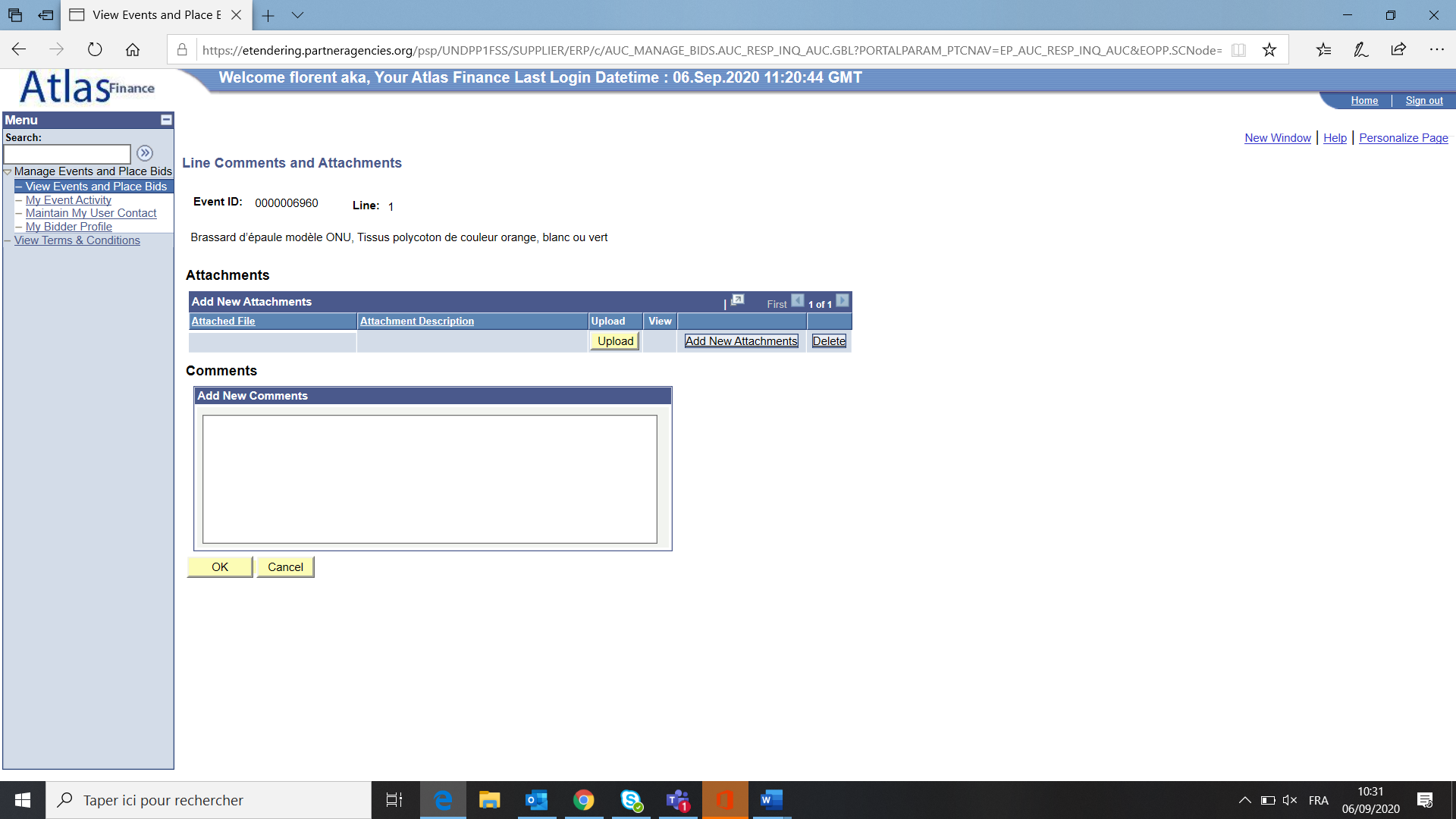 19 VALIDATION DE SON OFFRECliquer sur validate entries ;Cliquer sur OK quand tout est renseigne ;Lorsque l’offre n’est pas entièrement renseignée une boite de dialogue vous ramène sur les lignes non renseignéesLorsque tout est correctement renseigné pour finaliser cliquer sur SUBMIT BIDVous recevrez un message de confirmation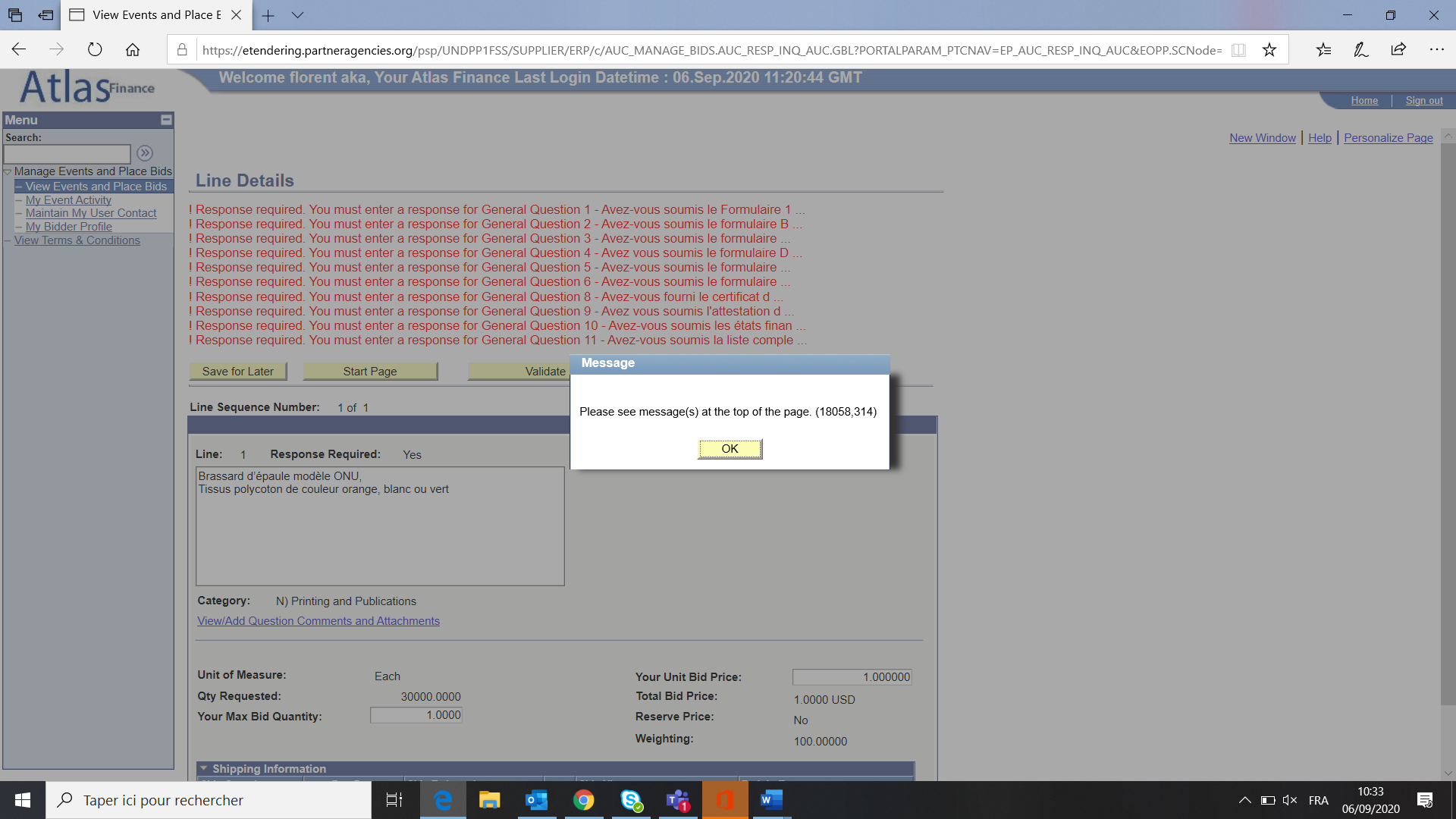 